   Sean Connery as the original James Bond. 		Sean Connery as Dr. Campbell.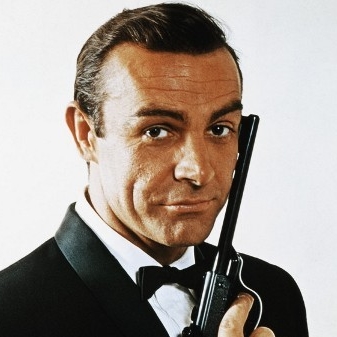 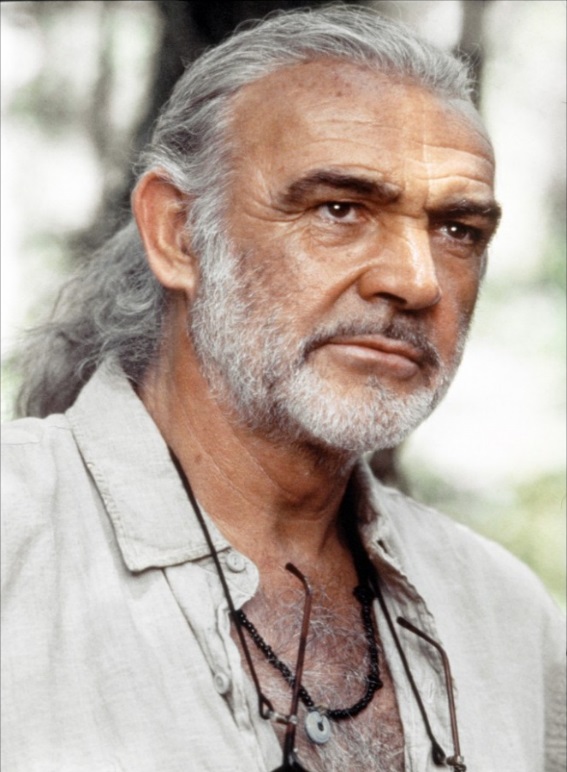 